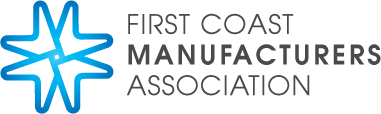 Register Now For Our Next Program Offering Beginning June 13, 2023Register Now For Our Next Program Offering Beginning June 13, 2023Announcing Our 2023 FCMA Leadership Academy Summer Front Line Supervisor 1 Leadership Training ProgramWe are now taking on-line registrations for the Summer 2023 Front Line Supervisor 1 leadership training program.  Go tohttps://fcma.memberclicks.net/fcms-leadership-academy-registration-form-front-line-supervisor-training - !/  to register on-line, or for more information, please contact Mike Templeton at mike@templetonms.com or Stephanie Starling at stephanie@fcmaweb.comAnnouncing Our 2023 FCMA Leadership Academy Summer Front Line Supervisor 1 Leadership Training ProgramWe are now taking on-line registrations for the Summer 2023 Front Line Supervisor 1 leadership training program.  Go tohttps://fcma.memberclicks.net/fcms-leadership-academy-registration-form-front-line-supervisor-training - !/  to register on-line, or for more information, please contact Mike Templeton at mike@templetonms.com or Stephanie Starling at stephanie@fcmaweb.comFirst Coast Manufacturers Association| 1615 Huffingham Rd, Ste 2, Jacksonville, FL 32216 | (904) 296-9664First Coast Manufacturers Association| 1615 Huffingham Rd, Ste 2, Jacksonville, FL 32216 | (904) 296-9664